Bosna i HercegovinaFederacija Bosne i HercegovineFederalno ministarstvo poljoprivrede,vodoprivrede i šumarstvaHamdije Čemerlića br. 2Sarajevo 71 000Bosna i HercegovinaFederacija Bosne i HercegovineFederalno ministarstvo poljoprivrede,vodoprivrede i šumarstvaHamdije Čemerlića br. 2Sarajevo 71 000Bosna i HercegovinaFederacija Bosne i HercegovineFederalno ministarstvo poljoprivrede,vodoprivrede i šumarstvaHamdije Čemerlića br. 2Sarajevo 71 000Bosna i HercegovinaFederacija Bosne i HercegovineFederalno ministarstvo poljoprivrede,vodoprivrede i šumarstvaHamdije Čemerlića br. 2Sarajevo 71 000Bosna i HercegovinaFederacija Bosne i HercegovineFederalno ministarstvo poljoprivrede,vodoprivrede i šumarstvaHamdije Čemerlića br. 2Sarajevo 71 000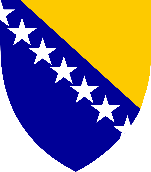 PSRPPRIJAVAna javni poziv za sufinanciranje različitih programa pokretanja proizvodnje, poticanja jesenske ili proljetne sjetve i slične mjere koje nisu obuhvaćene ostalim modelima, te mjere zemljišne politikePSRPPRIJAVAna javni poziv za sufinanciranje različitih programa pokretanja proizvodnje, poticanja jesenske ili proljetne sjetve i slične mjere koje nisu obuhvaćene ostalim modelima, te mjere zemljišne politikePSRPPRIJAVAna javni poziv za sufinanciranje različitih programa pokretanja proizvodnje, poticanja jesenske ili proljetne sjetve i slične mjere koje nisu obuhvaćene ostalim modelima, te mjere zemljišne politikePSRPPRIJAVAna javni poziv za sufinanciranje različitih programa pokretanja proizvodnje, poticanja jesenske ili proljetne sjetve i slične mjere koje nisu obuhvaćene ostalim modelima, te mjere zemljišne politikePSRPPRIJAVAna javni poziv za sufinanciranje različitih programa pokretanja proizvodnje, poticanja jesenske ili proljetne sjetve i slične mjere koje nisu obuhvaćene ostalim modelima, te mjere zemljišne politikePSRPPRIJAVAna javni poziv za sufinanciranje različitih programa pokretanja proizvodnje, poticanja jesenske ili proljetne sjetve i slične mjere koje nisu obuhvaćene ostalim modelima, te mjere zemljišne politikePSRPPRIJAVAna javni poziv za sufinanciranje različitih programa pokretanja proizvodnje, poticanja jesenske ili proljetne sjetve i slične mjere koje nisu obuhvaćene ostalim modelima, te mjere zemljišne politikePSRPPRIJAVAna javni poziv za sufinanciranje različitih programa pokretanja proizvodnje, poticanja jesenske ili proljetne sjetve i slične mjere koje nisu obuhvaćene ostalim modelima, te mjere zemljišne politikePSRPPRIJAVAna javni poziv za sufinanciranje različitih programa pokretanja proizvodnje, poticanja jesenske ili proljetne sjetve i slične mjere koje nisu obuhvaćene ostalim modelima, te mjere zemljišne politikePSRPPRIJAVAna javni poziv za sufinanciranje različitih programa pokretanja proizvodnje, poticanja jesenske ili proljetne sjetve i slične mjere koje nisu obuhvaćene ostalim modelima, te mjere zemljišne politikePSRPPRIJAVAna javni poziv za sufinanciranje različitih programa pokretanja proizvodnje, poticanja jesenske ili proljetne sjetve i slične mjere koje nisu obuhvaćene ostalim modelima, te mjere zemljišne politikePSRPPRIJAVAna javni poziv za sufinanciranje različitih programa pokretanja proizvodnje, poticanja jesenske ili proljetne sjetve i slične mjere koje nisu obuhvaćene ostalim modelima, te mjere zemljišne politikePSRPPRIJAVAna javni poziv za sufinanciranje različitih programa pokretanja proizvodnje, poticanja jesenske ili proljetne sjetve i slične mjere koje nisu obuhvaćene ostalim modelima, te mjere zemljišne politikePSRPPRIJAVAna javni poziv za sufinanciranje različitih programa pokretanja proizvodnje, poticanja jesenske ili proljetne sjetve i slične mjere koje nisu obuhvaćene ostalim modelima, te mjere zemljišne politikePSRPPRIJAVAna javni poziv za sufinanciranje različitih programa pokretanja proizvodnje, poticanja jesenske ili proljetne sjetve i slične mjere koje nisu obuhvaćene ostalim modelima, te mjere zemljišne politikePSRPPRIJAVAna javni poziv za sufinanciranje različitih programa pokretanja proizvodnje, poticanja jesenske ili proljetne sjetve i slične mjere koje nisu obuhvaćene ostalim modelima, te mjere zemljišne politikePSRPPRIJAVAna javni poziv za sufinanciranje različitih programa pokretanja proizvodnje, poticanja jesenske ili proljetne sjetve i slične mjere koje nisu obuhvaćene ostalim modelima, te mjere zemljišne politikePSRPPRIJAVAna javni poziv za sufinanciranje različitih programa pokretanja proizvodnje, poticanja jesenske ili proljetne sjetve i slične mjere koje nisu obuhvaćene ostalim modelima, te mjere zemljišne politikePSRPPRIJAVAna javni poziv za sufinanciranje različitih programa pokretanja proizvodnje, poticanja jesenske ili proljetne sjetve i slične mjere koje nisu obuhvaćene ostalim modelima, te mjere zemljišne politikePSRPPRIJAVAna javni poziv za sufinanciranje različitih programa pokretanja proizvodnje, poticanja jesenske ili proljetne sjetve i slične mjere koje nisu obuhvaćene ostalim modelima, te mjere zemljišne politikePSRPPRIJAVAna javni poziv za sufinanciranje različitih programa pokretanja proizvodnje, poticanja jesenske ili proljetne sjetve i slične mjere koje nisu obuhvaćene ostalim modelima, te mjere zemljišne politikePSRPPRIJAVAna javni poziv za sufinanciranje različitih programa pokretanja proizvodnje, poticanja jesenske ili proljetne sjetve i slične mjere koje nisu obuhvaćene ostalim modelima, te mjere zemljišne politikePSRPPRIJAVAna javni poziv za sufinanciranje različitih programa pokretanja proizvodnje, poticanja jesenske ili proljetne sjetve i slične mjere koje nisu obuhvaćene ostalim modelima, te mjere zemljišne politikePSRPPRIJAVAna javni poziv za sufinanciranje različitih programa pokretanja proizvodnje, poticanja jesenske ili proljetne sjetve i slične mjere koje nisu obuhvaćene ostalim modelima, te mjere zemljišne politikePSRPPRIJAVAna javni poziv za sufinanciranje različitih programa pokretanja proizvodnje, poticanja jesenske ili proljetne sjetve i slične mjere koje nisu obuhvaćene ostalim modelima, te mjere zemljišne politikePSRPPRIJAVAna javni poziv za sufinanciranje različitih programa pokretanja proizvodnje, poticanja jesenske ili proljetne sjetve i slične mjere koje nisu obuhvaćene ostalim modelima, te mjere zemljišne politikePSRPPRIJAVAna javni poziv za sufinanciranje različitih programa pokretanja proizvodnje, poticanja jesenske ili proljetne sjetve i slične mjere koje nisu obuhvaćene ostalim modelima, te mjere zemljišne politikePSRPPRIJAVAna javni poziv za sufinanciranje različitih programa pokretanja proizvodnje, poticanja jesenske ili proljetne sjetve i slične mjere koje nisu obuhvaćene ostalim modelima, te mjere zemljišne politikePSRPPRIJAVAna javni poziv za sufinanciranje različitih programa pokretanja proizvodnje, poticanja jesenske ili proljetne sjetve i slične mjere koje nisu obuhvaćene ostalim modelima, te mjere zemljišne politikePSRPPRIJAVAna javni poziv za sufinanciranje različitih programa pokretanja proizvodnje, poticanja jesenske ili proljetne sjetve i slične mjere koje nisu obuhvaćene ostalim modelima, te mjere zemljišne politikePSRPPRIJAVAna javni poziv za sufinanciranje različitih programa pokretanja proizvodnje, poticanja jesenske ili proljetne sjetve i slične mjere koje nisu obuhvaćene ostalim modelima, te mjere zemljišne politikePSRPPRIJAVAna javni poziv za sufinanciranje različitih programa pokretanja proizvodnje, poticanja jesenske ili proljetne sjetve i slične mjere koje nisu obuhvaćene ostalim modelima, te mjere zemljišne politike1PODACI O PODNOSITELJU PRIJAVEPODACI O PODNOSITELJU PRIJAVEPODACI O PODNOSITELJU PRIJAVEPODACI O PODNOSITELJU PRIJAVEPODACI O PODNOSITELJU PRIJAVEPODACI O PODNOSITELJU PRIJAVEPODACI O PODNOSITELJU PRIJAVEPODACI O PODNOSITELJU PRIJAVEPODACI O PODNOSITELJU PRIJAVEPODACI O PODNOSITELJU PRIJAVEPODACI O PODNOSITELJU PRIJAVEPODACI O PODNOSITELJU PRIJAVEPODACI O PODNOSITELJU PRIJAVEPODACI O PODNOSITELJU PRIJAVEPODACI O PODNOSITELJU PRIJAVEPODACI O PODNOSITELJU PRIJAVEPODACI O PODNOSITELJU PRIJAVEPODACI O PODNOSITELJU PRIJAVEPODACI O PODNOSITELJU PRIJAVEPODACI O PODNOSITELJU PRIJAVEPODACI O PODNOSITELJU PRIJAVEPODACI O PODNOSITELJU PRIJAVEPODACI O PODNOSITELJU PRIJAVEPODACI O PODNOSITELJU PRIJAVEPODACI O PODNOSITELJU PRIJAVEPODACI O PODNOSITELJU PRIJAVEPODACI O PODNOSITELJU PRIJAVEPODACI O PODNOSITELJU PRIJAVEPODACI O PODNOSITELJU PRIJAVEPODACI O PODNOSITELJU PRIJAVEPODACI O PODNOSITELJU PRIJAVE1.1OSNOVNI PODACIOSNOVNI PODACIOSNOVNI PODACIOSNOVNI PODACIOSNOVNI PODACIOSNOVNI PODACIOSNOVNI PODACIOSNOVNI PODACIOSNOVNI PODACIOSNOVNI PODACIOSNOVNI PODACIOSNOVNI PODACIOSNOVNI PODACIOSNOVNI PODACIOSNOVNI PODACIOSNOVNI PODACIOSNOVNI PODACIOSNOVNI PODACIOSNOVNI PODACIOSNOVNI PODACIOSNOVNI PODACIOSNOVNI PODACIOSNOVNI PODACIOSNOVNI PODACIOSNOVNI PODACIOSNOVNI PODACIOSNOVNI PODACIOSNOVNI PODACIOSNOVNI PODACIOSNOVNI PODACIOSNOVNI PODACI1.1.1Podnositelj je:općinagradopćinagradopćinagradopćinagradopćinagradopćinagradopćinagradopćinagradopćinagradopćinagradopćinagradopćinagradopćinagradopćinagradopćinagradopćinagradopćinagradopćinagradopćinagradopćinagradopćinagradZaokružiti slovoispred opcijeZaokružiti slovoispred opcijeZaokružiti slovoispred opcijeZaokružiti slovoispred opcijeZaokružiti slovoispred opcijeZaokružiti slovoispred opcijeZaokružiti slovoispred opcijeZaokružiti slovoispred opcijeZaokružiti slovoispred opcije1.1.2.Podnositelj je:obveznik PDV-anije obveznik PDV-aobveznik PDV-anije obveznik PDV-aobveznik PDV-anije obveznik PDV-aobveznik PDV-anije obveznik PDV-aobveznik PDV-anije obveznik PDV-aobveznik PDV-anije obveznik PDV-aobveznik PDV-anije obveznik PDV-aobveznik PDV-anije obveznik PDV-aobveznik PDV-anije obveznik PDV-aobveznik PDV-anije obveznik PDV-aobveznik PDV-anije obveznik PDV-aobveznik PDV-anije obveznik PDV-aobveznik PDV-anije obveznik PDV-aobveznik PDV-anije obveznik PDV-aobveznik PDV-anije obveznik PDV-aobveznik PDV-anije obveznik PDV-aobveznik PDV-anije obveznik PDV-aobveznik PDV-anije obveznik PDV-aobveznik PDV-anije obveznik PDV-aobveznik PDV-anije obveznik PDV-aobveznik PDV-anije obveznik PDV-aZaokružiti slovoispred opcijeZaokružiti slovoispred opcijeZaokružiti slovoispred opcijeZaokružiti slovoispred opcijeZaokružiti slovoispred opcijeZaokružiti slovoispred opcijeZaokružiti slovoispred opcijeZaokružiti slovoispred opcijeZaokružiti slovoispred opcije1.1.3Broj klijenta (BK)Broj klijenta (BK)Broj klijenta (BK)Broj klijenta (BK)Broj klijenta (BK)1.2DODATNI PODACI O KLIJENTUDODATNI PODACI O KLIJENTUDODATNI PODACI O KLIJENTUDODATNI PODACI O KLIJENTUDODATNI PODACI O KLIJENTUDODATNI PODACI O KLIJENTUDODATNI PODACI O KLIJENTUDODATNI PODACI O KLIJENTUDODATNI PODACI O KLIJENTUDODATNI PODACI O KLIJENTUDODATNI PODACI O KLIJENTUDODATNI PODACI O KLIJENTUDODATNI PODACI O KLIJENTUDODATNI PODACI O KLIJENTUDODATNI PODACI O KLIJENTUDODATNI PODACI O KLIJENTUDODATNI PODACI O KLIJENTUDODATNI PODACI O KLIJENTUDODATNI PODACI O KLIJENTUDODATNI PODACI O KLIJENTUDODATNI PODACI O KLIJENTUDODATNI PODACI O KLIJENTUDODATNI PODACI O KLIJENTUDODATNI PODACI O KLIJENTUDODATNI PODACI O KLIJENTUDODATNI PODACI O KLIJENTUDODATNI PODACI O KLIJENTUDODATNI PODACI O KLIJENTUDODATNI PODACI O KLIJENTUDODATNI PODACI O KLIJENTUDODATNI PODACI O KLIJENTU1.2.1Naziv općine/gradaNaziv općine/gradaNaziv općine/gradaNaziv općine/gradaNaziv općine/grada1.2.2Jedinstveni identifikacijski broj (JIB/ID) Jedinstveni identifikacijski broj (JIB/ID) Jedinstveni identifikacijski broj (JIB/ID) Jedinstveni identifikacijski broj (JIB/ID) Jedinstveni identifikacijski broj (JIB/ID) 1.2.3Ime i prezime odgovorne osobe Ime i prezime odgovorne osobe Ime i prezime odgovorne osobe Ime i prezime odgovorne osobe Ime i prezime odgovorne osobe Ime i prezime odgovorne osobe Ime i prezime odgovorne osobe 1.2.4Jedinstveni matični broj (JMB) odgovorne osobeJedinstveni matični broj (JMB) odgovorne osobeJedinstveni matični broj (JMB) odgovorne osobeJedinstveni matični broj (JMB) odgovorne osobeJedinstveni matični broj (JMB) odgovorne osobe1.2.5Ime i prezime opunomoćenika(Samo ako je imenovan)Ime i prezime opunomoćenika(Samo ako je imenovan)Ime i prezime opunomoćenika(Samo ako je imenovan)Ime i prezime opunomoćenika(Samo ako je imenovan)Ime i prezime opunomoćenika(Samo ako je imenovan)Ime i prezime opunomoćenika(Samo ako je imenovan)Ime i prezime opunomoćenika(Samo ako je imenovan)1.3LOKACIJA I KONTAKTI KLIJENTALOKACIJA I KONTAKTI KLIJENTALOKACIJA I KONTAKTI KLIJENTALOKACIJA I KONTAKTI KLIJENTALOKACIJA I KONTAKTI KLIJENTALOKACIJA I KONTAKTI KLIJENTALOKACIJA I KONTAKTI KLIJENTALOKACIJA I KONTAKTI KLIJENTALOKACIJA I KONTAKTI KLIJENTALOKACIJA I KONTAKTI KLIJENTALOKACIJA I KONTAKTI KLIJENTALOKACIJA I KONTAKTI KLIJENTALOKACIJA I KONTAKTI KLIJENTALOKACIJA I KONTAKTI KLIJENTALOKACIJA I KONTAKTI KLIJENTALOKACIJA I KONTAKTI KLIJENTALOKACIJA I KONTAKTI KLIJENTALOKACIJA I KONTAKTI KLIJENTALOKACIJA I KONTAKTI KLIJENTALOKACIJA I KONTAKTI KLIJENTALOKACIJA I KONTAKTI KLIJENTALOKACIJA I KONTAKTI KLIJENTALOKACIJA I KONTAKTI KLIJENTALOKACIJA I KONTAKTI KLIJENTALOKACIJA I KONTAKTI KLIJENTALOKACIJA I KONTAKTI KLIJENTALOKACIJA I KONTAKTI KLIJENTALOKACIJA I KONTAKTI KLIJENTALOKACIJA I KONTAKTI KLIJENTALOKACIJA I KONTAKTI KLIJENTALOKACIJA I KONTAKTI KLIJENTA1.3.1Podaci o sjedištu podnositelja:Podaci o sjedištu podnositelja:Podaci o sjedištu podnositelja:Podaci o sjedištu podnositelja:Podaci o sjedištu podnositelja:Podaci o sjedištu podnositelja:Podaci o sjedištu podnositelja:Podaci o sjedištu podnositelja:Podaci o sjedištu podnositelja:Podaci o sjedištu podnositelja:Podaci o sjedištu podnositelja:Podaci o sjedištu podnositelja:Podaci o sjedištu podnositelja:Podaci o sjedištu podnositelja:Podaci o sjedištu podnositelja:Podaci o sjedištu podnositelja:Podaci o sjedištu podnositelja:Podaci o sjedištu podnositelja:Podaci o sjedištu podnositelja:Podaci o sjedištu podnositelja:Podaci o sjedištu podnositelja:Podaci o sjedištu podnositelja:Podaci o sjedištu podnositelja:Podaci o sjedištu podnositelja:Podaci o sjedištu podnositelja:Podaci o sjedištu podnositelja:Podaci o sjedištu podnositelja:Podaci o sjedištu podnositelja:Podaci o sjedištu podnositelja:Podaci o sjedištu podnositelja:Podaci o sjedištu podnositelja:1.3.1.1KantonKanton1.3.1.2Grad/OpćinaGrad/Općina1.3.1.3Naseljeno/a mjesto/aNaseljeno/a mjesto/a1.3.1.4Ulica i broj Ulica i broj 1.3.1.5Poštanski brojPoštanski broj1.3.1.6Telefon/mobitelTelefon/mobitel1.3.1.7E-mail adresaE-mail adresa2NAZIV PROGRAMA/MJERE NAZIV PROGRAMA/MJERE NAZIV PROGRAMA/MJERE NAZIV PROGRAMA/MJERE NAZIV PROGRAMA/MJERE NAZIV PROGRAMA/MJERE NAZIV PROGRAMA/MJERE NAZIV PROGRAMA/MJERE NAZIV PROGRAMA/MJERE NAZIV PROGRAMA/MJERE NAZIV PROGRAMA/MJERE PROGRAMI POKRETANJA PROIZVODNJE, POTICANJA JESENSKE ILI PROLJETNE SJETVE I SLIČNE MJERE KOJE NISU OBUHVAĆENE OSTALIM MODELIMA TE MJERE ZEMLJIŠNE POLITIKEPROGRAMI POKRETANJA PROIZVODNJE, POTICANJA JESENSKE ILI PROLJETNE SJETVE I SLIČNE MJERE KOJE NISU OBUHVAĆENE OSTALIM MODELIMA TE MJERE ZEMLJIŠNE POLITIKEPROGRAMI POKRETANJA PROIZVODNJE, POTICANJA JESENSKE ILI PROLJETNE SJETVE I SLIČNE MJERE KOJE NISU OBUHVAĆENE OSTALIM MODELIMA TE MJERE ZEMLJIŠNE POLITIKEPROGRAMI POKRETANJA PROIZVODNJE, POTICANJA JESENSKE ILI PROLJETNE SJETVE I SLIČNE MJERE KOJE NISU OBUHVAĆENE OSTALIM MODELIMA TE MJERE ZEMLJIŠNE POLITIKEPROGRAMI POKRETANJA PROIZVODNJE, POTICANJA JESENSKE ILI PROLJETNE SJETVE I SLIČNE MJERE KOJE NISU OBUHVAĆENE OSTALIM MODELIMA TE MJERE ZEMLJIŠNE POLITIKEPROGRAMI POKRETANJA PROIZVODNJE, POTICANJA JESENSKE ILI PROLJETNE SJETVE I SLIČNE MJERE KOJE NISU OBUHVAĆENE OSTALIM MODELIMA TE MJERE ZEMLJIŠNE POLITIKEPROGRAMI POKRETANJA PROIZVODNJE, POTICANJA JESENSKE ILI PROLJETNE SJETVE I SLIČNE MJERE KOJE NISU OBUHVAĆENE OSTALIM MODELIMA TE MJERE ZEMLJIŠNE POLITIKEPROGRAMI POKRETANJA PROIZVODNJE, POTICANJA JESENSKE ILI PROLJETNE SJETVE I SLIČNE MJERE KOJE NISU OBUHVAĆENE OSTALIM MODELIMA TE MJERE ZEMLJIŠNE POLITIKEPROGRAMI POKRETANJA PROIZVODNJE, POTICANJA JESENSKE ILI PROLJETNE SJETVE I SLIČNE MJERE KOJE NISU OBUHVAĆENE OSTALIM MODELIMA TE MJERE ZEMLJIŠNE POLITIKEPROGRAMI POKRETANJA PROIZVODNJE, POTICANJA JESENSKE ILI PROLJETNE SJETVE I SLIČNE MJERE KOJE NISU OBUHVAĆENE OSTALIM MODELIMA TE MJERE ZEMLJIŠNE POLITIKEPROGRAMI POKRETANJA PROIZVODNJE, POTICANJA JESENSKE ILI PROLJETNE SJETVE I SLIČNE MJERE KOJE NISU OBUHVAĆENE OSTALIM MODELIMA TE MJERE ZEMLJIŠNE POLITIKEPROGRAMI POKRETANJA PROIZVODNJE, POTICANJA JESENSKE ILI PROLJETNE SJETVE I SLIČNE MJERE KOJE NISU OBUHVAĆENE OSTALIM MODELIMA TE MJERE ZEMLJIŠNE POLITIKEŠifraNaziv programa/mjereNaziv programa/mjereNaziv programa/mjerePregled troškova programa/mjerePregled troškova programa/mjerePregled troškova programa/mjerePregled troškova programa/mjerePregled troškova programa/mjerePregled troškova programa/mjerePregled troškova programa/mjerePregled troškova programa/mjereŠifraNaziv programa/mjereNaziv programa/mjereNaziv programa/mjereProcijenjena vrijednost programa/ mjere u KMProcijenjena vrijednost programa/ mjere u KMProcijenjena vrijednost programa/ mjere u KMIznos učešća kantona KMIznos učešća kantona KMIznos učešća općine/grada KMIznos učešća potpore FMPVŠ KMIznos učešća potpore FMPVŠ KM8.1.Proljetna sjetvaProljetna sjetvaProljetna sjetva8.2.Jesenska sjetvaJesenska sjetvaJesenska sjetva8.3.Pokretanje proizvodnjePokretanje proizvodnjePokretanje proizvodnje8.4.Mjere zemljišne politikeMjere zemljišne politikeMjere zemljišne politikeUkupan trošak programa/mjereUkupan trošak programa/mjereUkupan trošak programa/mjere2.1.Preliminarna lista krajnjih korisnika programa pokretanja proizvodnje, proljetne  ili jesenske sjetve (popunjava klijent prije realiziranja programa)Preliminarna lista krajnjih korisnika programa pokretanja proizvodnje, proljetne  ili jesenske sjetve (popunjava klijent prije realiziranja programa)Preliminarna lista krajnjih korisnika programa pokretanja proizvodnje, proljetne  ili jesenske sjetve (popunjava klijent prije realiziranja programa)Preliminarna lista krajnjih korisnika programa pokretanja proizvodnje, proljetne  ili jesenske sjetve (popunjava klijent prije realiziranja programa)Preliminarna lista krajnjih korisnika programa pokretanja proizvodnje, proljetne  ili jesenske sjetve (popunjava klijent prije realiziranja programa)Preliminarna lista krajnjih korisnika programa pokretanja proizvodnje, proljetne  ili jesenske sjetve (popunjava klijent prije realiziranja programa)Preliminarna lista krajnjih korisnika programa pokretanja proizvodnje, proljetne  ili jesenske sjetve (popunjava klijent prije realiziranja programa)Preliminarna lista krajnjih korisnika programa pokretanja proizvodnje, proljetne  ili jesenske sjetve (popunjava klijent prije realiziranja programa)Preliminarna lista krajnjih korisnika programa pokretanja proizvodnje, proljetne  ili jesenske sjetve (popunjava klijent prije realiziranja programa)Preliminarna lista krajnjih korisnika programa pokretanja proizvodnje, proljetne  ili jesenske sjetve (popunjava klijent prije realiziranja programa)Preliminarna lista krajnjih korisnika programa pokretanja proizvodnje, proljetne  ili jesenske sjetve (popunjava klijent prije realiziranja programa)R.b.Ime i prezime krajnjeg korisnikaBroj iz RPG ili RKBroj iz RPG ili RKBroj iz RPG ili RKKulturaKulturaPovršina (ha)Površina (ha)Lokacija (naselje)Planirani iznos potpore (u KM)Planirani iznos potpore (u KM)1.2.3....U U M.P.M.P.M.P.M.P.M.P.gradonačelnik/načelnikgradonačelnik/načelnikgradonačelnik/načelnikdana:dana:U prilogu zahtjeva dostavljamo sljedeću dokumentaciju/zaokružiti:U prilogu zahtjeva dostavljamo sljedeću dokumentaciju/zaokružiti:U prilogu zahtjeva dostavljamo sljedeću dokumentaciju/zaokružiti:U prilogu zahtjeva dostavljamo sljedeću dokumentaciju/zaokružiti:U prilogu zahtjeva dostavljamo sljedeću dokumentaciju/zaokružiti:U prilogu zahtjeva dostavljamo sljedeću dokumentaciju/zaokružiti:U prilogu zahtjeva dostavljamo sljedeću dokumentaciju/zaokružiti:U prilogu zahtjeva dostavljamo sljedeću dokumentaciju/zaokružiti:U prilogu zahtjeva dostavljamo sljedeću dokumentaciju/zaokružiti:U prilogu zahtjeva dostavljamo sljedeću dokumentaciju/zaokružiti:U prilogu zahtjeva dostavljamo sljedeću dokumentaciju/zaokružiti:U prilogu zahtjeva dostavljamo sljedeću dokumentaciju/zaokružiti:1Dokaz o izmirenim obvezama za prethodnu godinu ili sporazum o reprogramiranju duga kod Porezne uprave Federacije BiH (svi podnositelji)Dokaz o izmirenim obvezama za prethodnu godinu ili sporazum o reprogramiranju duga kod Porezne uprave Federacije BiH (svi podnositelji)Dokaz o izmirenim obvezama za prethodnu godinu ili sporazum o reprogramiranju duga kod Porezne uprave Federacije BiH (svi podnositelji)Dokaz o izmirenim obvezama za prethodnu godinu ili sporazum o reprogramiranju duga kod Porezne uprave Federacije BiH (svi podnositelji)Dokaz o izmirenim obvezama za prethodnu godinu ili sporazum o reprogramiranju duga kod Porezne uprave Federacije BiH (svi podnositelji)2Dokaz o izmirenim obvezama za prethodnu godinu ili sporazum o reprogramiranju duga kod Uprave za neizravno oporezivanje BiH (samo registrirani obveznici PDV-a).Dokaz o izmirenim obvezama za prethodnu godinu ili sporazum o reprogramiranju duga kod Uprave za neizravno oporezivanje BiH (samo registrirani obveznici PDV-a).Dokaz o izmirenim obvezama za prethodnu godinu ili sporazum o reprogramiranju duga kod Uprave za neizravno oporezivanje BiH (samo registrirani obveznici PDV-a).Dokaz o izmirenim obvezama za prethodnu godinu ili sporazum o reprogramiranju duga kod Uprave za neizravno oporezivanje BiH (samo registrirani obveznici PDV-a).Dokaz o izmirenim obvezama za prethodnu godinu ili sporazum o reprogramiranju duga kod Uprave za neizravno oporezivanje BiH (samo registrirani obveznici PDV-a).3Dokaz o uplati federalne upravne takse ili taksene marke na iznos od 20,00 KM.Dokaz o uplati federalne upravne takse ili taksene marke na iznos od 20,00 KM.Dokaz o uplati federalne upravne takse ili taksene marke na iznos od 20,00 KM.Dokaz o uplati federalne upravne takse ili taksene marke na iznos od 20,00 KM.Dokaz o uplati federalne upravne takse ili taksene marke na iznos od 20,00 KM.Potvrđujemo da su podaci dati u zahtjevu za potporu i pratećoj dokumentaciji točni, te dopuštamo njihovu provjeru. Dopuštamo uporabu svih traženih podataka tijekom obrade zahtjeva za potporu i procesa plaćanja.Potvrđujemo da su podaci dati u zahtjevu za potporu i pratećoj dokumentaciji točni, te dopuštamo njihovu provjeru. Dopuštamo uporabu svih traženih podataka tijekom obrade zahtjeva za potporu i procesa plaćanja.Potvrđujemo da su podaci dati u zahtjevu za potporu i pratećoj dokumentaciji točni, te dopuštamo njihovu provjeru. Dopuštamo uporabu svih traženih podataka tijekom obrade zahtjeva za potporu i procesa plaćanja.Potvrđujemo da su podaci dati u zahtjevu za potporu i pratećoj dokumentaciji točni, te dopuštamo njihovu provjeru. Dopuštamo uporabu svih traženih podataka tijekom obrade zahtjeva za potporu i procesa plaćanja.Potvrđujemo da su podaci dati u zahtjevu za potporu i pratećoj dokumentaciji točni, te dopuštamo njihovu provjeru. Dopuštamo uporabu svih traženih podataka tijekom obrade zahtjeva za potporu i procesa plaćanja.Potvrđujemo da su podaci dati u zahtjevu za potporu i pratećoj dokumentaciji točni, te dopuštamo njihovu provjeru. Dopuštamo uporabu svih traženih podataka tijekom obrade zahtjeva za potporu i procesa plaćanja.Potvrđujemo da su podaci dati u zahtjevu za potporu i pratećoj dokumentaciji točni, te dopuštamo njihovu provjeru. Dopuštamo uporabu svih traženih podataka tijekom obrade zahtjeva za potporu i procesa plaćanja.Potvrđujemo da su podaci dati u zahtjevu za potporu i pratećoj dokumentaciji točni, te dopuštamo njihovu provjeru. Dopuštamo uporabu svih traženih podataka tijekom obrade zahtjeva za potporu i procesa plaćanja.Potvrđujemo da su podaci dati u zahtjevu za potporu i pratećoj dokumentaciji točni, te dopuštamo njihovu provjeru. Dopuštamo uporabu svih traženih podataka tijekom obrade zahtjeva za potporu i procesa plaćanja.Potvrđujemo da su podaci dati u zahtjevu za potporu i pratećoj dokumentaciji točni, te dopuštamo njihovu provjeru. Dopuštamo uporabu svih traženih podataka tijekom obrade zahtjeva za potporu i procesa plaćanja.Potvrđujemo da su podaci dati u zahtjevu za potporu i pratećoj dokumentaciji točni, te dopuštamo njihovu provjeru. Dopuštamo uporabu svih traženih podataka tijekom obrade zahtjeva za potporu i procesa plaćanja.Potvrđujemo da su podaci dati u zahtjevu za potporu i pratećoj dokumentaciji točni, te dopuštamo njihovu provjeru. Dopuštamo uporabu svih traženih podataka tijekom obrade zahtjeva za potporu i procesa plaćanja.